РЕШЕНИЕВ соответствии с Решением Городской Думы Петропавловск-Камчатского городского округа от 31.10.2013 № 145-нд «О наградах и почетных званиях Петропавловск-Камчатского городского округа» Городская Дума Петропавловск-Камчатского городского округаРЕШИЛА:	1. Наградить Почетными грамотами Городской Думы Петропавловск-Камчатского городского округа за многолетний добросовестный труд в системе образования и большой личный вклад в воспитание подрастающего поколения следующих работников муниципального бюджетного общеобразовательного учреждения «Средняя школа № 40» Петропавловск-Камчатского городского округа:Балакину Наталью Ивановну - педагога дополнительного образования;Кострыкину Татьяну Валерьевну - заведующую производством;Малышкина Петра Юрьевича - педагога дополнительного образования;Мартемьянову Татьяну Юрьевну - педагога дополнительного образования;Мочульскую Татьяну Владимировну - повара;Николенко Светлану Николаевну - педагога дополнительного образования;Островщука Тимура Григорьевича - педагога организатора;Ющенко Нину Витальевну - заместителя директора по административно-хозяйственной части.2. Направить настоящее решение в газету «Град Петра и Павла» 
для опубликования.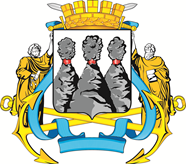 ГОРОДСКАЯ ДУМАПЕТРОПАВЛОВСК-КАМЧАТСКОГО ГОРОДСКОГО ОКРУГАот 21.03.2018 № 132-р 7-я сессияг.Петропавловск-КамчатскийО награждении Почетными грамотами Городской Думы Петропавловск - Камчатского городского округа работников муниципального бюджетного общеобразовательного учреждения «Средняя школа № 40» Петропавловск-Камчатского городского округаПредседатель Городской Думы 
Петропавловск - Камчатского городского округаГ.В. Монахова